PRIYAM LAHON                    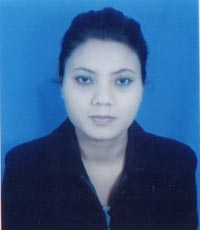 GHOST WRITER, PROOFREADER AND SOCIAL MEDIA MANAGER                                                                            
    SUMMARY I am a well rounded team player who can communicate well and learn quickly. I have managed content for a wide variety of brands and publications.My skills include Microsoft Office Suite Programs, Writing, Social Media, Proofreading, Editing and WordPress.WORK HISTORYJANUARY 2017         SENIOR CONTRIBUTING WRITER
- PRESENT
                                    FITSAURUS                                    Creating unique and SEO content based content based on a variety of health topicsFoods to boost your moodNatural fat burners that actually workDECEMBER 2016         CONTRIBUTING WRITER
- PRESENT                    
                                       EXPERTSCOLUMN.COM                             
                                       Creating unique and SEO content based content based on a variety of topicsHEALTH 5 ways to stay hydrated even if you hate waterWRITING Top 10 grammatical mistakes that you can avoidHow to keep on writing even though is not going as plannedFREELANCEStop making these 5 common mistakes as a freelancerJUNE 2015                 GHOSTWRITER/PROOFREADER
- PRESENT                                     MIRANIA DATA SERVICESDeveloping and creating blog posts for numerous US-based blogs, magazines and online publicationsDeveloping ideas and writing informative posts as well as easy-to-understand blog posts about a variety of topics ranging from art, design, health and many more.Edited a variety of print and web content, including eBooks and essays.                                   SOCIAL MEDIA MANAGERManage the Instagram page content for a US-based Make-up and Hair Style brand.Manage the LinkedIn, Twitter and Facebook content for a US-based Fitness brand.Creation of SEO based posts and tweets for social media to promote each blog post.Manage the main page of a product review brand along with writing each blog post and promoting them on various platforms of social media.                                  PROOFREADERRead prescribed documents and eBooks to look for errors and correct them according to the provided instructions by the clients.Make sure that each and every document follows a prescribed style.Ensure that no confusing names, titles, words or phrases are written.Research for information regarding unclear content and suggest changes.Correct errors in grammar and spellings.EDUCATIONNOVEMBER 2013                      MASTER OF BUSINESS ADMINISTRATION (FINANCE)
                                                     FIRST CLASS
                                                               PUNJAB TECHNICAL UNIVERSITYPERSONAL DETAILSDATE OF BIRTH                                       November 22, 1989
EMAIL                                                       priyamlahon@gmail.com
TWITTER                                                   www.twitter.com/priyamlahon
LINKEDIN                                                  https://in.linkedin.com/in/priyam-lahon-297697b2
PHONE NUMBER                                           +91 70866 40060
                                                                          +91 87238 13531